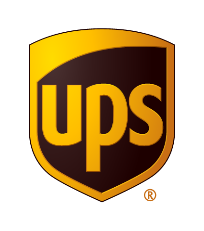 Kontakty:	UPS Media Relations
+1 404-828-7123
pr@ups.com	Karla Krejčí, Donath Business & Media		+420 224 211 220
karla.krejci@dbm.czSpolečnost UPS Healthcare vylepšuje možnosti výroby suchého ledu a uvádí na trh přenosné mrazIcí boxy určené pro přepravu a skladováníVylepšení umožňují společnosti UPS Healthcare v USA a Kanadě vyrobit více než 544 kg (1 200 liber) suchého ledu za hodinu Společnost UPS Healthcare spolupracuje s firmou Stirling Ultracold na dodávce přenosných mrazniček pro skladování vakcín v rozmezí -20 ° C až -80 °Služby tak reagují na složité a urgentní požadavky na skladování a přepravu vakcín proti nemoci covid-19, tak aby byly splněny v okamžiku, kdy bude vakcína schválenáATLANTA, GA, 24. listopadu 2020 - Společnost UPS (NYSE: UPS) dnes oznámila vylepšení služeb, které v nadcházejících měsících pomohu při náročné distribuci vakcín proti nemoci covid-19. Díky nim tak může UPS Healthcare nyní vyrobit ve svých provozech v USA více než 544 kg (1200 liber) suchého ledu za hodinu, a zlepšit tak možnosti skladování a přepravu výrobků v chladicím řetězci, jako jsou zmrazené vakcíny, v souladu s požadavky výrobce na skladování. Zvýšená výroba také umožňuje společnosti UPS zpřístupnit suchý led americkým a kanadským nemocnicím, klinikám a dalším zdravotnickým zařízením, která vyžadují suchý led pro lokální skladování vakcín. Suchý led bude zajišťován v centru UPS Worldport® a bude k dispozici následující den.Poskytovatelé logistiky reagují na prudký nárůst poptávky tak, aby předešly obavám analytiků z možného nedostatku suchého ledu. Ty souvisí se strategií farmaceutických společností bezpečně přepravit stovky milionů dávek vakcín komunitám v USA i na celém světě.„Širší možnosti výroby suchého ledu zlepšují flexibilitu a spolehlivost našeho dodavatelského řetězce, pokud jde o složité nakládání s vakcínami určenými pro naše zákazníky,“ říká Wes Wheeler, prezident UPS Healthcare. „Zařízení pro podporu zdravotnictví v Louisville, Dallasu a Ontariu nám zajistí dostatečnou produkci suchého ledu pro zabalení a doplňování zásilek podle potřeby, tak aby byla zaručena životaschopnost a účinnost výrobků.“Kromě výroby suchého ledu začala společnost UPS spolupráci s firmou Stirling Ultracold na dodávkách přenosných mrazniček s ultra nízkou teplotou (ULT). Ty budou distribuovány a používány v menších zařízeních zdravotní péče, které vyžadují trvalejší řešení pro dlouhodobější skladování v mrazničce. Společnost UPS bude ve spolupráci se společností Stirling nabízet modely Stirling ULT25 a Undercounter Model SU105 určené k tepelné ochraně důležitých očkovacích látek, vyžadujících skladování při ultranízkých teplotách od -20° C do -80° C.„Jsme opravdu hrdí na to, že můžeme na tomto náročném úkolu spolupracovat se společností UPS. Jsme předním výrobcem malých a přenosných hlubokomrazicích (ULT) zařízení a mrazničky Stirling Ultracold jsou dobře integrovatelné s logistikou UPS Healthcare. Zajišťují uchování vakcíny proti nemoci covid-19 při ultra nízkých teplotách v celém řetězci přepravy od výrobce léků po zdravotnická zařízení,“ uvádí Dusty Tenney, generální ředitel společnosti Stirling. „Tento projekt pomůže zajistit, aby vakcíny zůstaly účinné i v příštím roce, jakož i v nadcházejících letech, kdy budou vakcíny a biologické látky vyvíjeny tak, aby svět zůstal zdravý a bezpečný.“O UPS HealthcareSpolečnost UPS Healthcare provozuje ve 32 zemích 128 logistických center, které podléhají předpisům Správné výrobní praxe (GMP). Služby UPS Healthcare zahrnují správu zásob, balení a přepravu zásilek s kontrolovanou teplotou, skladování a zajišťování logistiky lékařských zařízení, laboratoří a klinická hodnocení. Globální infrastruktura společnosti UPS Healthcare, její nejnovější služba UPS Premier® zaměřená na viditelnost zásilky, její technologie na sledování a dohledávání zásilek a její globální systém kvality umožňují splnění dnešních vysoce náročných logistických požadavků farmaceutického, lékařského a laboratorně diagnostického průmyslu. Více informací naleznete na ups.com/healthcare.